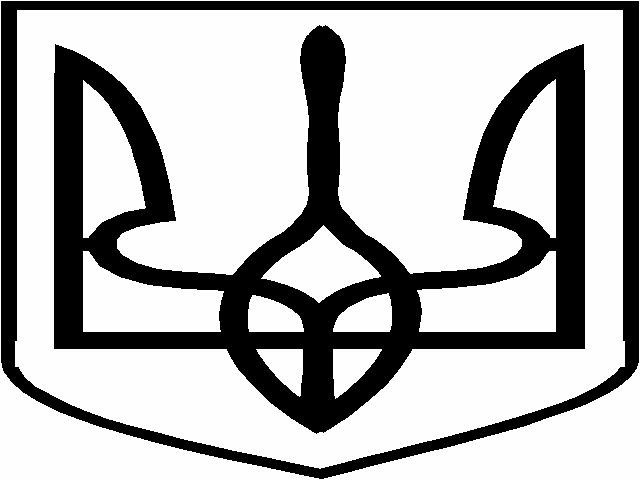 ЛОЗIВСЬКА МIСЬКА РАДАХАРКIВСЬКОЇ ОБЛАСТILXXXIX   СЕСIЯ   VIІ   СКЛИКАННЯ                                         Р I Ш Е Н Н Явід   25 червня  2020  року							           № Про встановлення земельного      податку на території Лозівської міської об’єднаної територіальної громади на 2021 рікКеруючись ст.7, ст.10, ст.12, Податкового кодексу України, п.24. ч.1. ст.26 Закону України «Про місцеве самоврядування в Україні», ст.64 Бюджетного кодексу України зі змінами та доповненнями, враховуючи добровільне приєднання територіальних громад Лозівського району до територіальної громади міста Лозова,  з метою запровадження єдиного підходу по формуванню бюджету Лозівської міської об’єднаної територіальної громади, вдосконалення на місцевому рівні системи адміністрування податків, збільшення потенційних джерел надходження фінансових ресурсів до дохідної частини бюджету міської об’єднаної територіальної громади,  міська радаВ И Р І Ш И Л А:Встановити на території Лозівської міської об’єднаної територіальної громади земельний податок.Визначити, що платниками земельного податку є власники земельних ділянок, земельних часток (паїв), землекористувачі з урахуванням особливостей визначених п. 269.1 ст. 269 Податкового кодексу України.Визначити, що об’єктом оподаткування є земельні ділянки, які перебувають у власності або користуванні та земельні частки (паї), які перебувають у власності  з урахуванням особливостей, визначених п. 270.1. ст. 270 Податкового кодексу України.Базою оподаткування є нормативна грошова оцінка земельних ділянок з урахуванням коефіцієнта індексації, визначеного відповідно до порядку, встановленого Податковим кодексом України та площа земельних ділянок, нормативну грошову оцінку яких не проведено, з урахуванням особливостей, визначених п. 271.2. ст. 271 Податкового кодексу України.База оподаткування розраховується з урахуванням пільг, передбачених ст.281, ст.282 Податкового кодексу України та встановлених окремими рішеннями міської ради відповідно до ст. 284 Податкового кодексу України. Визначити земельні ділянки, які не підлягають оподаткуванню відповідно до ст. 283 Податкового кодексу України з урахуванням особливостей застосування пільгового оподаткування відповідно ст.284 Податкового кодексу України.Установити ставки земельного податку згідно з додатком.Базовий податковий (звітний) період дорівнює календарному року.Обчислення суми податку здійснюється відповідно до Порядку, визначеному ст. 286 Податкового кодексу України.Податок сплачується в Порядку та в строки, визначені ст.ст. 273, 281-284, 286, 287, 289 Податкового кодексу України.Подання звітності відбувається відповідно до норм Податкового кодексу УкраїниВідповідальність за порушення податкового законодавства встановлюється відповідно до норм Податкового кодексу України та інших нормативних документів.Всі питання, не врегульовані цим рішенням, регулюються відповідно до норм Податкового кодексу України та інших діючих нормативно-правових актів.Рішення набуває чинності з 01.01.2021 року.Контроль за виконанням цього рішення покласти на постійну комісію з питань бюджету та залучення інвестицій (Загребельний Д.Ю.). Міський голова                             	                                       С.В.ЗЕЛЕНСЬКИЙГранкін, 2-56-15	Жидков О.М.Кошляк, 2-32-69	Міняйло В.В.Курасова О.К.Додаток 
ЗАТВЕРДЖЕНО:рішенням міської ради від  __________ 2020 р. № ____ СТАВКИ
земельного податку1 Ставки встановлюються на 2021 рік та вводяться в дію з 01 січня 2021 року.Адміністративно-територіальні одиниці або населені пункти, або території об’єднаних територіальних громад, на які поширюється дія рішення ради:Секретар міської ради 							С.О. КОБАКошляк, 2-32-69Гранкін, 2-56-15__________1 У разі встановлення ставок податку, відмінних на територіях різних населених пунктів адміністративно-територіальної одиниці, за кожним населеним пунктом ставки затверджуються  окремими додатками.2 Вид цільового призначення земель зазначається згідно з Класифікацією видів цільового призначення земель, затвердженою наказом Держкомзему від 23 липня 2010 р. № 548.3 Ставки податку встановлюються з урахуванням норм підпункту 12.3.7 пункту 12.3 статті 12, пункту 30.2 статті 30, статей 274 і 277 Податкового кодексу України і зазначаються десятковим дробом з трьома (у разі потреби чотирма) десятковими знаками після коми. 4 Земельні ділянки, що класифікуються за кодами цього підрозділу, звільняються/можуть звільнятися повністю або частково від оподаткування земельним податком відповідно до норм статей 281-283 Податкового кодексу України.Код областіКод районуКод згідно з КОАТУУНайменування адміністративно-територіальної одиниці
або населеного пункту, або території об’єднаної територіальної громади636311000000Лозівська міська об’єднана територіальна громадаВид цільового призначення земель2Вид цільового призначення земель2Ставки податку3 
(відсотків нормативної грошової оцінки)Ставки податку3 
(відсотків нормативної грошової оцінки)Ставки податку3 
(відсотків нормативної грошової оцінки)Ставки податку3 
(відсотків нормативної грошової оцінки)Вид цільового призначення земель2Вид цільового призначення земель2за земельні ділянки, нормативну грошову оцінку яких проведено за земельні ділянки, нормативну грошову оцінку яких проведено за земельні ділянки, нормативну грошову оцінку яких не проведеноза земельні ділянки, нормативну грошову оцінку яких не проведенокод2найменування2для юридичних осібдля фізичних осібдля юридичних осібдля фізичних осіб01ЗЕМЛІ СІЛЬСЬКОГОСПОДАРСЬКОГО ПРИЗНАЧЕННЯ ЗЕМЛІ СІЛЬСЬКОГОСПОДАРСЬКОГО ПРИЗНАЧЕННЯ ЗЕМЛІ СІЛЬСЬКОГОСПОДАРСЬКОГО ПРИЗНАЧЕННЯ ЗЕМЛІ СІЛЬСЬКОГОСПОДАРСЬКОГО ПРИЗНАЧЕННЯ ЗЕМЛІ СІЛЬСЬКОГОСПОДАРСЬКОГО ПРИЗНАЧЕННЯ 01.01Для ведення товарного сільськогосподарського виробництва41,0001,0005,0005,00001.02Для ведення фермерського господарства41,0001,0005,0005,00001.03Для ведення особистого селянського господарства41,0001,0005,0005,00001.04Для ведення підсобного сільського господарства41,0001,0005,0005,00001.05Для індивідуального садівництва41,0001,0005,0005,00001.06Для колективного садівництва41,0001,0005,0005,00001.07Для городництва41,0001,0005,0005,00001.08Для сінокосіння і випасання худоби41,0001,0005,0005,00001.09Для дослідних і навчальних цілей 1,0001,0003,0003,00001.10Для пропаганди передового досвіду ведення сільського господарства 1,0001,0003,0003,00001.11Для надання послуг у сільському господарстві 1,0001,0005,0005,00001.12Для розміщення інфраструктури оптових ринків сільськогосподарської продукції 1,0001,0005,0005,00001.13Для іншого сільськогосподарського призначення1,0001,0005,0005,00001.14Для цілей підрозділів 01.01-01.13 та для збереження та використання земель природно-заповідного фонду 1,0001,0005,0005,00002ЗЕМЛІ ЖИТЛОВОЇ ЗАБУДОВИЗЕМЛІ ЖИТЛОВОЇ ЗАБУДОВИЗЕМЛІ ЖИТЛОВОЇ ЗАБУДОВИЗЕМЛІ ЖИТЛОВОЇ ЗАБУДОВИЗЕМЛІ ЖИТЛОВОЇ ЗАБУДОВИ02.01Для будівництва і обслуговування житлового будинку, господарських будівель і споруд (присадибна ділянка)40,5000,1000,5000,10002.02Для колективного житлового будівництва40,1000,1000,1000,10002.03Для будівництва і обслуговування багатоквартирного житлового будинку0,1000,1000,1000,10002.04Для будівництва і обслуговування будівель тимчасового проживання 0,1000,1000,1000,10002.05Для будівництва індивідуальних гаражів 0,1000,1000,1000,10002.06Для колективного гаражного будівництва 0,1000,1000,1000,10002.07Для іншої житлової забудови  0,1000,1000,1000,10002.08Для цілей підрозділів 02.01-02.07 та для збереження та використання земель природно-заповідного фонду 0,1000,1000,1000,10003ЗЕМЛІ ГРОМАДСЬКОЇ ЗАБУДОВИ ЗЕМЛІ ГРОМАДСЬКОЇ ЗАБУДОВИ ЗЕМЛІ ГРОМАДСЬКОЇ ЗАБУДОВИ ЗЕМЛІ ГРОМАДСЬКОЇ ЗАБУДОВИ ЗЕМЛІ ГРОМАДСЬКОЇ ЗАБУДОВИ 03.01Для будівництва та обслуговування будівель органів державної влади та місцевого самоврядування41,0001,0001,0001,00003.02Для будівництва та обслуговування будівель закладів освіти41,0001,0001,0001,00003.03Для будівництва та обслуговування будівель закладів охорони здоров’я та соціальної допомоги41,0001,0001,0001,00003.04Для будівництва та обслуговування будівель громадських та релігійних організацій41,0001,0001,0001,00003.05Для будівництва та обслуговування будівель закладів культурно-просвітницького обслуговування41,0001,0001,0001,00003.06Для будівництва та обслуговування будівель екстериторіальних організацій та органів41,0001,0001,0001,00003.07Для будівництва та обслуговування будівель торгівлі 3,0003,0005,0005,00003.08Для будівництва та обслуговування об’єктів туристичної інфраструктури та закладів громадського харчування 1,0001,0002,0002,00003.09Для будівництва та обслуговування будівель кредитно-фінансових установ 3,0003,0005,0005,00003.10Для будівництва та обслуговування будівель ринкової інфраструктури 3,0003,0005,0005,00003.11Для будівництва та обслуговування будівель і споруд закладів науки 1,0001,0001,0001,00003.12Для будівництва та обслуговування будівель закладів комунального обслуговування 1,0001,0001,0001,00003.13Для будівництва та обслуговування будівель закладів побутового обслуговування  1,0001,0003,0003,00003.14Для розміщення та постійної діяльності органів ДСНС41,0001,0001,0001,00003.15Для будівництва та обслуговування інших будівель громадської забудови  3,0003,0005,0005,00003.16Для цілей підрозділів 03.01-03.15 та для збереження та використання земель природно-заповідного фонду1,0001,0001,0001,00004ЗЕМЛІ ПРИРОДНО-ЗАПОВІДНОГО ФОНДУ ЗЕМЛІ ПРИРОДНО-ЗАПОВІДНОГО ФОНДУ ЗЕМЛІ ПРИРОДНО-ЗАПОВІДНОГО ФОНДУ ЗЕМЛІ ПРИРОДНО-ЗАПОВІДНОГО ФОНДУ ЗЕМЛІ ПРИРОДНО-ЗАПОВІДНОГО ФОНДУ 04.01Для збереження та використання біосферних заповідників 1,0001,0003,0003,00004.02Для збереження та використання природних заповідників41,0001,0003,0003,00004.03Для збереження та використання національних природних парків41,0001,0003,0003,00004.04Для збереження та використання ботанічних садів41,0001,0003,0003,00004.05Для збереження та використання зоологічних парків 1,0001,0003,0003,00004.06Для збереження та використання дендрологічних парків 1,0001,0003,0003,00004.07Для збереження та використання парків - пам’яток садово-паркового мистецтва 1,0001,0003,0003,00004.08Для збереження та використання заказників 1,0001,0003,0003,00004.09Для збереження та використання заповідних урочищ 1,0001,0003,0003,00004.10Для збереження та використання пам’яток природи 1,0001,0003,0003,00004.11Для збереження та використання регіональних ландшафтних парків 1,0001,0003,0003,00005ЗЕМЛІ ІНШОГО ПРИРОДООХОРОННОГО ПРИЗНАЧЕННЯ ЗЕМЛІ ІНШОГО ПРИРОДООХОРОННОГО ПРИЗНАЧЕННЯ ЗЕМЛІ ІНШОГО ПРИРОДООХОРОННОГО ПРИЗНАЧЕННЯ ЗЕМЛІ ІНШОГО ПРИРОДООХОРОННОГО ПРИЗНАЧЕННЯ ЗЕМЛІ ІНШОГО ПРИРОДООХОРОННОГО ПРИЗНАЧЕННЯ 06Землі оздоровчого призначення (землі, що мають природні лікувальні властивості, які використовуються або можуть використовуватися 
для профілактики захворювань і лікування людей)Землі оздоровчого призначення (землі, що мають природні лікувальні властивості, які використовуються або можуть використовуватися 
для профілактики захворювань і лікування людей)Землі оздоровчого призначення (землі, що мають природні лікувальні властивості, які використовуються або можуть використовуватися 
для профілактики захворювань і лікування людей)Землі оздоровчого призначення (землі, що мають природні лікувальні властивості, які використовуються або можуть використовуватися 
для профілактики захворювань і лікування людей)Землі оздоровчого призначення (землі, що мають природні лікувальні властивості, які використовуються або можуть використовуватися 
для профілактики захворювань і лікування людей)06.01Для будівництва і обслуговування санаторно-оздоровчих закладів41,0001,0001,0001,00006.02Для розробки родовищ природних лікувальних ресурсів 1,0001,0001,0001,00006.03Для інших оздоровчих цілей 1,0001,0001,0001,00006.04Для цілей підрозділів 06.01-06.03 та для збереження та використання земель природно-заповідного фонду 1,0001,0001,0001,00007ЗЕМЛІ РЕКРЕАЦІЙНОГО ПРИЗНАЧЕННЯЗЕМЛІ РЕКРЕАЦІЙНОГО ПРИЗНАЧЕННЯЗЕМЛІ РЕКРЕАЦІЙНОГО ПРИЗНАЧЕННЯЗЕМЛІ РЕКРЕАЦІЙНОГО ПРИЗНАЧЕННЯЗЕМЛІ РЕКРЕАЦІЙНОГО ПРИЗНАЧЕННЯ07.01Для будівництва та обслуговування об’єктів рекреаційного призначення41,0001,0001,0001,00007.02Для будівництва та обслуговування об’єктів фізичної культури і спорту41,0001,0001,0001,00007.03Для індивідуального дачного будівництва 0,1000,1001,0001,00007.04Для колективного дачного будівництва  0,1000,1001,0001,00007.05Для цілей підрозділів 07.01-07.04 та для збереження та використання земель природно-заповідного фонду 1,0001,0001,0001,00008ЗЕМЛІ ІСТОРИКО-КУЛЬТУРНОГО ПРИЗНАЧЕННЯ ЗЕМЛІ ІСТОРИКО-КУЛЬТУРНОГО ПРИЗНАЧЕННЯ ЗЕМЛІ ІСТОРИКО-КУЛЬТУРНОГО ПРИЗНАЧЕННЯ ЗЕМЛІ ІСТОРИКО-КУЛЬТУРНОГО ПРИЗНАЧЕННЯ ЗЕМЛІ ІСТОРИКО-КУЛЬТУРНОГО ПРИЗНАЧЕННЯ 08.01Для забезпечення охорони об’єктів культурної спадщини  1,0001,0001,0001,00008.02Для розміщення та обслуговування музейних закладів 1,0001,0001,0001,000108.03Для іншого історико-культурного призначення 1,0001,0001,0001,00008.04Для цілей підрозділів 08.01-08.03 та для збереження та використання земель природно-заповідного фонду 1,0001,0001,0001,00009ЗЕМЛІ ЛІСОГОСПОДАРСЬКОГО ПРИЗНАЧЕННЯЗЕМЛІ ЛІСОГОСПОДАРСЬКОГО ПРИЗНАЧЕННЯЗЕМЛІ ЛІСОГОСПОДАРСЬКОГО ПРИЗНАЧЕННЯЗЕМЛІ ЛІСОГОСПОДАРСЬКОГО ПРИЗНАЧЕННЯЗЕМЛІ ЛІСОГОСПОДАРСЬКОГО ПРИЗНАЧЕННЯ09.01Для ведення лісового господарства і пов’язаних з ним послуг  0,1000,1000,1000,10009.02Для іншого лісогосподарського призначення 0,1000,1000,1000,10009.03Для цілей підрозділів 09.01-09.02 та для збереження та використання земель природно-заповідного фонду 0,1000,1000,1000,10010ЗЕМЛІ ВОДНОГО ФОНДУЗЕМЛІ ВОДНОГО ФОНДУЗЕМЛІ ВОДНОГО ФОНДУЗЕМЛІ ВОДНОГО ФОНДУЗЕМЛІ ВОДНОГО ФОНДУ10.01Для експлуатації та догляду за водними об’єктами 1,0001,0005,0005,00010.02Для облаштування та догляду за прибережними захисними смугами 1,0001,0005,0005,00010.03Для експлуатації та догляду за смугами відведення 1,0001,0005,0005,00010.04Для експлуатації та догляду за гідротехнічними, іншими водогосподарськими спорудами і каналами 1,0001,0005,0005,00010.05Для догляду за береговими смугами водних шляхів 1,0001,0005,0005,00010.06Для сінокосіння 1,0001,0005,0005,00010.07Для рибогосподарських потреб 1,0001,0005,0005,00010.08Для культурно-оздоровчих потреб, рекреаційних, спортивних і туристичних цілей 1,0001,0005,0005,00010.09Для проведення науково-дослідних робіт 1,0001,0005,0005,00010.10Для будівництва та експлуатації гідротехнічних, гідрометричних та лінійних споруд 1,0001,0005,0005,00010.11Для будівництва та експлуатації санаторіїв та інших лікувально-оздоровчих закладів у межах прибережних захисних смуг морів, морських заток і лиманів 1,0001,0005,0005,00010.12Для цілей підрозділів 10.01-10.11 та для збереження та використання земель природно-заповідного фонду 1,0001,0005,0005,00011ЗЕМЛІ ПРОМИСЛОВОСТІЗЕМЛІ ПРОМИСЛОВОСТІЗЕМЛІ ПРОМИСЛОВОСТІЗЕМЛІ ПРОМИСЛОВОСТІЗЕМЛІ ПРОМИСЛОВОСТІ11.01Для розміщення та експлуатації основних, підсобних і допоміжних будівель та споруд підприємствами, що пов’язані з користуванням надрами  3,0003,0005,0005,00011.02Для розміщення та експлуатації основних, підсобних і допоміжних будівель та споруд підприємств переробної, машинобудівної та іншої промисловості 3,0003,0005,0005,00011.03Для розміщення та експлуатації основних, підсобних і допоміжних будівель та споруд будівельних організацій та підприємств 3,0003,0005,0005,00011.04Для розміщення та експлуатації основних, підсобних і допоміжних будівель та споруд технічної інфраструктури (виробництва та розподілення газу, постачання пари та гарячої води, збирання, очищення та розподілення води) 3,0003,0005,0005,00011.05Для цілей підрозділів 11.01-11.04 та для збереження та використання земель природно-заповідного фонду 3,0003,0005,0005,00012ЗЕМЛІ ТРАНСПОРТУЗЕМЛІ ТРАНСПОРТУЗЕМЛІ ТРАНСПОРТУЗЕМЛІ ТРАНСПОРТУЗЕМЛІ ТРАНСПОРТУ12.01Для розміщення та експлуатації будівель і споруд залізничного транспорту3,0003,0005,0005,00012.02Для розміщення та експлуатації будівель і споруд морського транспорту  1,0001,0005,0005,00012.03Для розміщення та експлуатації будівель і споруд річкового транспорту  1,0001,0005,0005,00012.04Для розміщення та експлуатації будівель і споруд автомобільного транспорту та дорожнього господарства43,0003,0005,0005,00012.05Для розміщення та експлуатації будівель і споруд авіаційного транспорту 1,0001,0005,0005,00012.06Для розміщення та експлуатації об’єктів трубопровідного транспорту 3,0003,0005,0005,00012.07Для розміщення та експлуатації будівель і споруд міського електротранспорту 1,0001,0005,0005,00012.08Для розміщення та експлуатації будівель і споруд додаткових транспортних послуг та допоміжних операцій 3,0003,0005,0005,00012.09Для розміщення та експлуатації будівель і споруд іншого наземного транспорту 3,0003,0005,0005,00012.10Для цілей підрозділів 12.01-12.09 та для збереження та використання земель природно-заповідного фонду 3,0003,0005,0005,00013ЗЕМЛІ ЗВ’ЯЗКУЗЕМЛІ ЗВ’ЯЗКУЗЕМЛІ ЗВ’ЯЗКУЗЕМЛІ ЗВ’ЯЗКУЗЕМЛІ ЗВ’ЯЗКУ13.01Для розміщення та експлуатації об’єктів і споруд телекомунікацій 3,0003,0005,0005,00013.02Для розміщення та експлуатації будівель та споруд об’єктів поштового зв’язку 1,0001,0005,0005,00013.03Для розміщення та експлуатації інших технічних засобів зв’язку 3,0003,0005,0005,00013.04Для цілей підрозділів 13.01-13.03, 13.05 та для збереження та використання земель природно-заповідного фонду3,0003,0005,0005,00014ЗЕМЛІ ЕНЕРГЕТИКИЗЕМЛІ ЕНЕРГЕТИКИЗЕМЛІ ЕНЕРГЕТИКИЗЕМЛІ ЕНЕРГЕТИКИЗЕМЛІ ЕНЕРГЕТИКИ14.01Для розміщення, будівництва, експлуатації та обслуговування будівель і споруд об’єктів енергогенеруючих підприємств, установ і організацій  3,0003,0005,0005,00014.02Для розміщення, будівництва, експлуатації та обслуговування будівель і споруд об’єктів передачі електричної та теплової енергії 3,0003,0005,0005,00014.03Для цілей підрозділів 14.01-14.02 та для збереження та використання земель природно-заповідного фонду 3,0003,0005,0005,00015ЗЕМЛІ ОБОРОНИЗЕМЛІ ОБОРОНИЗЕМЛІ ОБОРОНИЗЕМЛІ ОБОРОНИЗЕМЛІ ОБОРОНИ15.01Для розміщення та постійної діяльності Збройних Сил41,0001,0003,0003,00015.02Для розміщення та постійної діяльності військових частин (підрозділів) Національної гвардії41,0001,0003,0003,00015.03Для розміщення та постійної діяльності Держприкордонслужби41,0001,0003,0003,00015.04Для розміщення та постійної діяльності СБУ41,0001,0003,0003,00015.05Для розміщення та постійної діяльності Держспецтрансслужби41,0001,0003,0003,00015.06Для розміщення та постійної діяльності Служби зовнішньої розвідки41,0001,0003,0003,00015.07Для розміщення та постійної діяльності інших, утворених відповідно до законів, військових формувань41,0001,0003,0003,00015.08Для цілей підрозділів 15.01-15.07 та для збереження та використання земель природно-заповідного фонду1,0001,0003,0003,00016Землі запасу 1,0001,0003,0003,00017Землі резервного фонду 1,0001,0001,0001,00018Землі загального користування41,0001,0001,0001,00019Для цілей підрозділів 16-18 та для збереження та використання земель природно-заповідного фонду 1,0001,0001,0001,000